         Beste Leeuwke en ouders,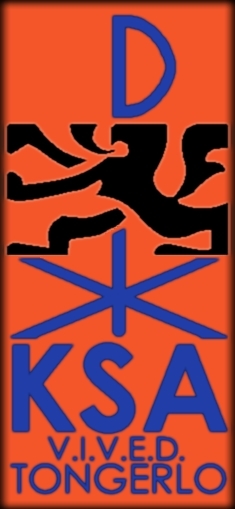 Hier is je eerste kalender van dit jaar. Wij hebben er alvast KEIVEEL goesting in, hopelijk jij ook. Moest je er helaas niet bij kunnen zijn mag je ons altijd een berichtje sturen zodat wij weten hoeveel Leeuwkes wij ongeveer kunnen verwachten.Denk er aan om altijd kleren aan te doen die vuil mogen worden en aangepast zijn aan het weer. Zet ook zeker je naam in je hemd/vlaarke zodat we dit kunnen terugbezorgen als dit kwijtgeraakt! Al onze activiteiten gaan telkens door aan ons Heem (Bosstraat 23, 3960 Tongerlo).Moesten er vragen zijn mogen jullie ons altijd contacteren.Tot BinnenkortWat?Wanneer?Hoe laat?Meebrengen?Kennismakings activiteit  Zondag 3 oktober 202114:00 tot 16:00Uniform en kleed jezelf naar het weerWat?Wanneer?Hoe laat?Meebrengen?Sport en spelZondag 24 oktober 202114:00 tot 16:00Uniform en kleed jezelf naar het weerWat?Wanneer?Hoe laat?Meebrengen?Waar?BosspelZondag 7 november 202114:00 tot 16:30Uniform en kleed jezelf naar het weerOm praktische redenen komen we samen aan ’t Sjapooke.Adres: Bergstraat 19, 3960 OpitterWat?Wanneer?Hoe laat?Meebrengen?Piraten oorlog Zondag 14 november 202114:00 tot 16:00Uniform en kleed jezelf naar het weerWat?Wanneer?Hoe laat?Meebrengen?Vlaarkes dorpsspel Zondag 28 november 202114:00 tot 16:00Uniform en kleed jezelf naar het weerWat?Wanneer?Hoe laat?Meebrengen?Bouw je zot Zondag 5 december 202114:00 tot 16:00Uniform en kleed jezelf naar het weerWat?Wanneer?Hoe laat?Meebrengen?Kerstfeestje Zaterdag 18 december 202118:00 tot 20:30Uniform en kleed jezelf naar het weer en een kerstmuts Wat?Wanneer?Hoelaat?Meebrengen?Drie koningen balspel  Zondag 9 januari 202214:00 tot 16:00Uniform en kleed jezelf naar het weer